ESCOLA _________________________________DATA:_____/_____/_____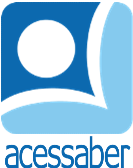 PROF:_______________________________________TURMA:___________NOME:________________________________________________________Atividades sobre verbosPasse as frases abaixo para o pretérito:Pedro acha a vista, do apartamento, bonita.R: __________________________________________________________________O chefe pode indicar seu sucessor.R: __________________________________________________________________Com as grades reforçadas, a fera não pode escapar.R: __________________________________________________________________Naquele aniversário posso rever várias pessoas.R: __________________________________________________________________Os idosos não podem fazer certos exercícios.R: __________________________________________________________________Nós podemos comprar outras coisas.R: __________________________________________________________________Passe as frases abaixo para o futuro:Estamos brincando em casa.R: __________________________________________________________________Mamãe comprou um carro novo.R: __________________________________________________________________O passeio, ao cinema foi muito legal.R: __________________________________________________________________O pintor terminou de pintar a casa no domingo.R: __________________________________________________________________Marcelo brincou muito de amarelinha.R: __________________________________________________________________Conjugue os verbos abaixo no pretérito e no futuro:Leia o texto abaixo e circule os verbos:O pijama de Jaime	Jaime deu uma beijoca em Júlia e disse:	- Meu pijama se sujou de suco de caju.	Júlia lavou o pijama, e ele ficou com jeito de novo.	Jaime disse: 	- Júlia, meu pijama ficou joia! Não vou deixá-lo sujar mais.	- Está bem, Jaime.Graça BoquetPretéritoPresenteFuturoAndoComproFalamFazemBebo